Appendix – How Do Populist Radical Right Parties Differentiate their Appeal? Evidence from the Media Strategy of the Hungarian Jobbik PartyEndre Borbáth and Theresa GesslerReplication material available at https://doi.org/10.7910/DVN/NYMEP5 Appendix A: Dictionary for populism and nativismIn the current appendix we present further details of the dictionary we constructed. First in table 1 we list the terms we include to detect anti-elitism, people-centrism and nativism. As discussed in the paper, we classify documents as populist if they include at least one word from each of the two dimensions of populism: anti-elitism and people-centrism.  We classify documents as nativist, when they include at least one term from the nativism dictionary.Table : Terms in the dictionaryIn our operationalization, nativism and populism are not mutually exclusive concepts. The same document might be classified as both nativist and populist if it contains terms from the respective dictionary. Empirically, we indeed observe a certain overlap in our classification of documents, as shown by figure 1 (also see table 1, appendix B). In general, documents that are classified as both populist and nativist are included in both our nativism and populism measure.Figure 1: Number of documents classified based on the dictionaries (binary classification)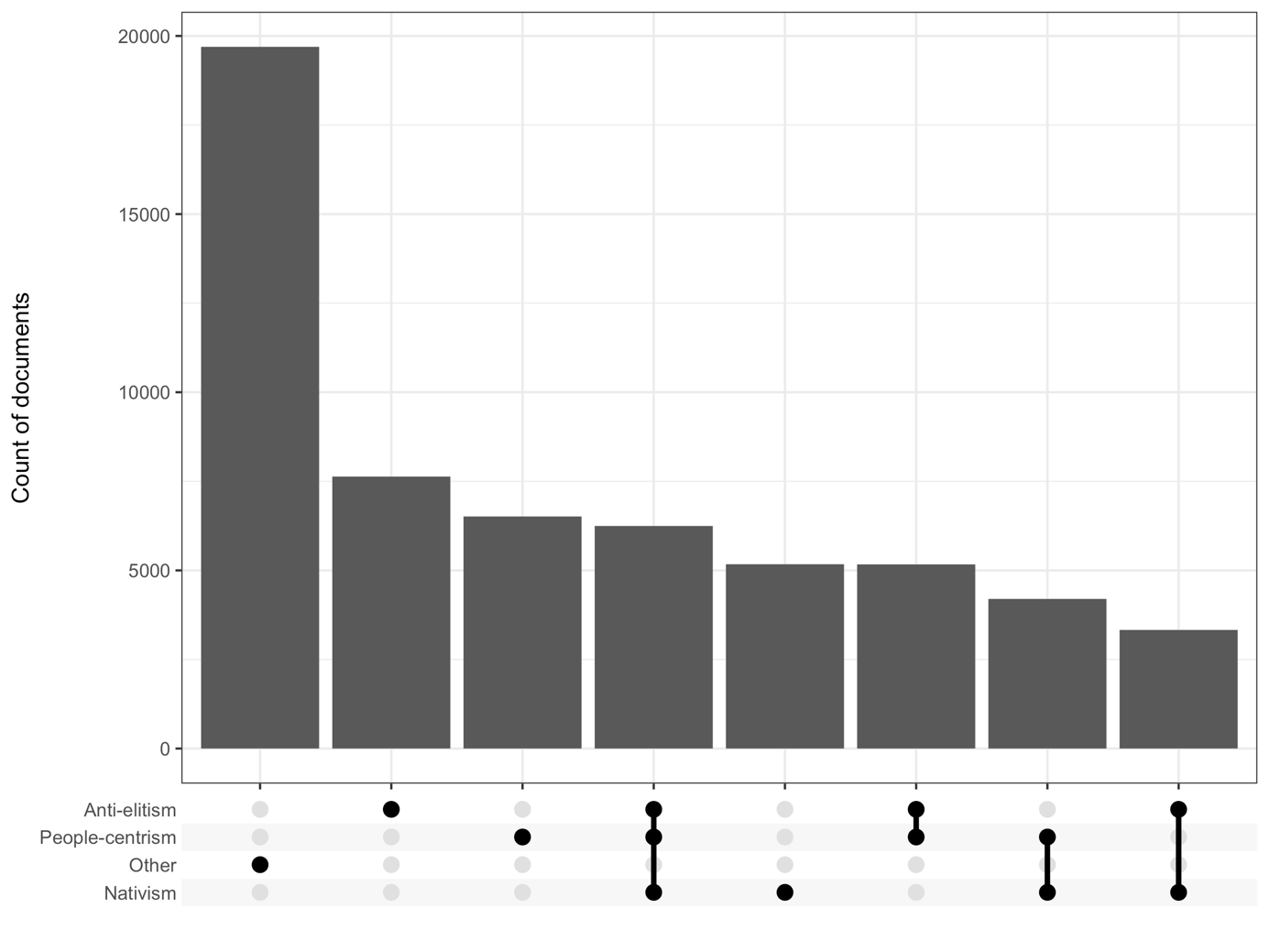 One concern relates to the possibility to empirically distinguish between nativism and populism. For instancewe include the term “nemzeti” (national) and “nép” (folk) in our dictionary of people-centrism, even though they might also be included in a dictionary of nativism. Although conceptually ambiguous, empirically this decision only affects the level of populism, but not the conclusions we draw about its distribution over time or across platforms. To show this, we include below figure 1 and figure 2 replicated from the paper with a dictionary where we do not include the following terms for people-centrism: “nép”, “népnek”, “néppel”, “néphez”, “népakar*”, “nép akar*”, “nemzeti*”Figure : Documents with a nativist and populist appeal on the different platforms 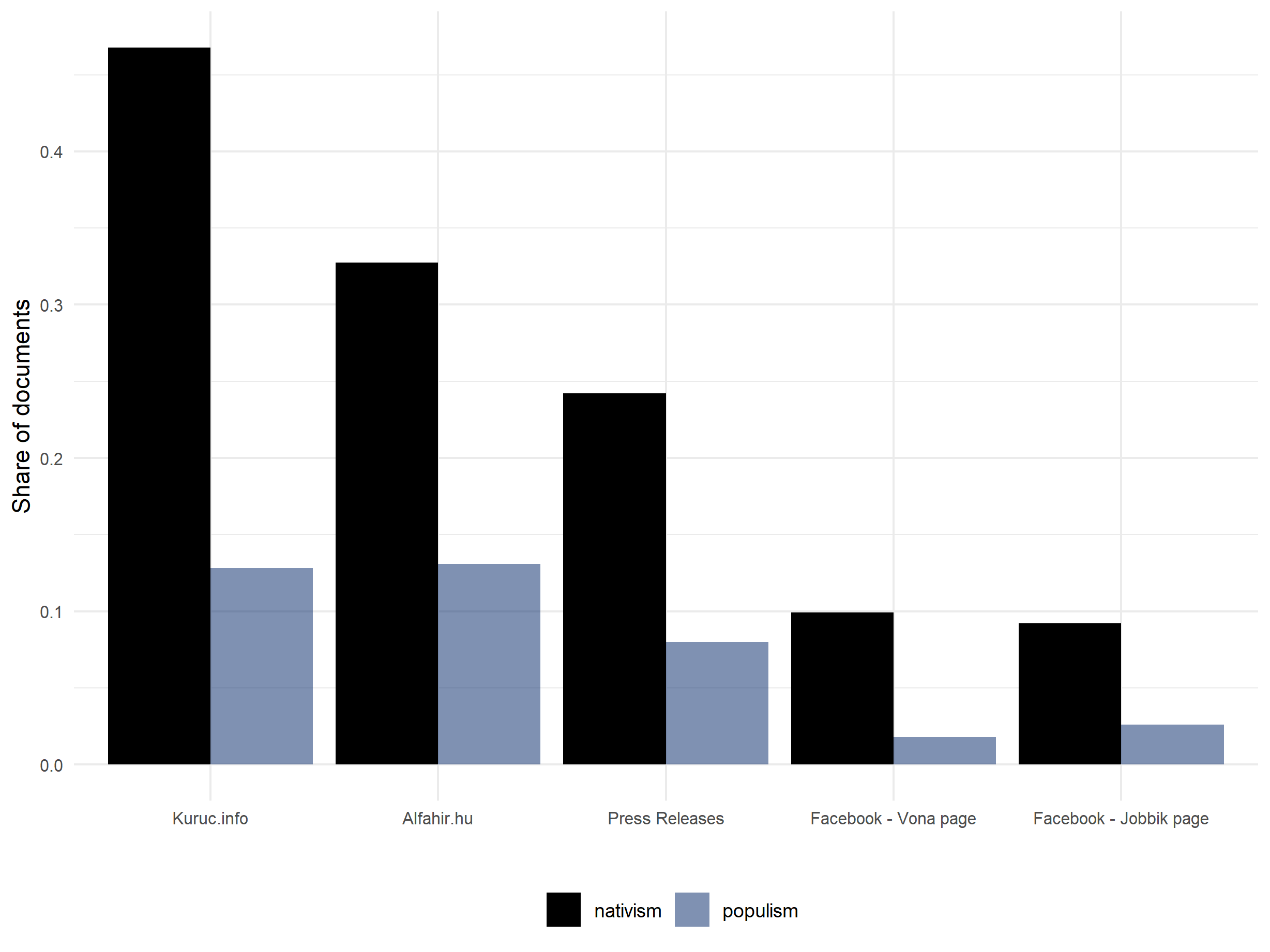 Figure 3: The share of documents over time with a populist or nativist appeal on the different platforms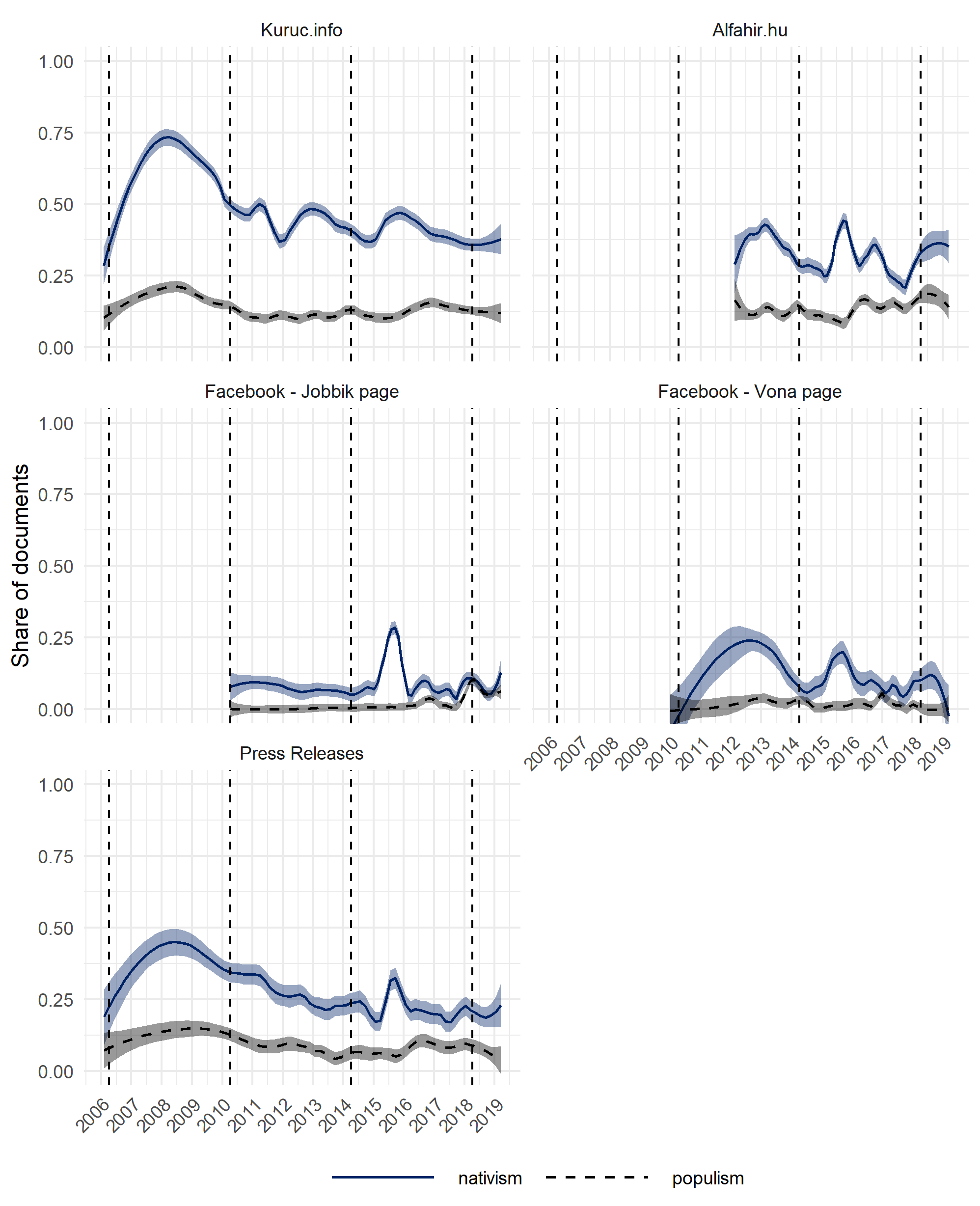 Note: The coloured line represents the LOESS smoother we apply on all documents within a corpus and its associated 95 percent confidence interval. The dashed vertical reference lines represent the dates of the national parliamentary elections. Appendix B: Additional figures and tablesTable 1: Descriptive features of the five corpusesFigure 1: Marginal effects of Fidesz’ nativism on Jobbik’s nativism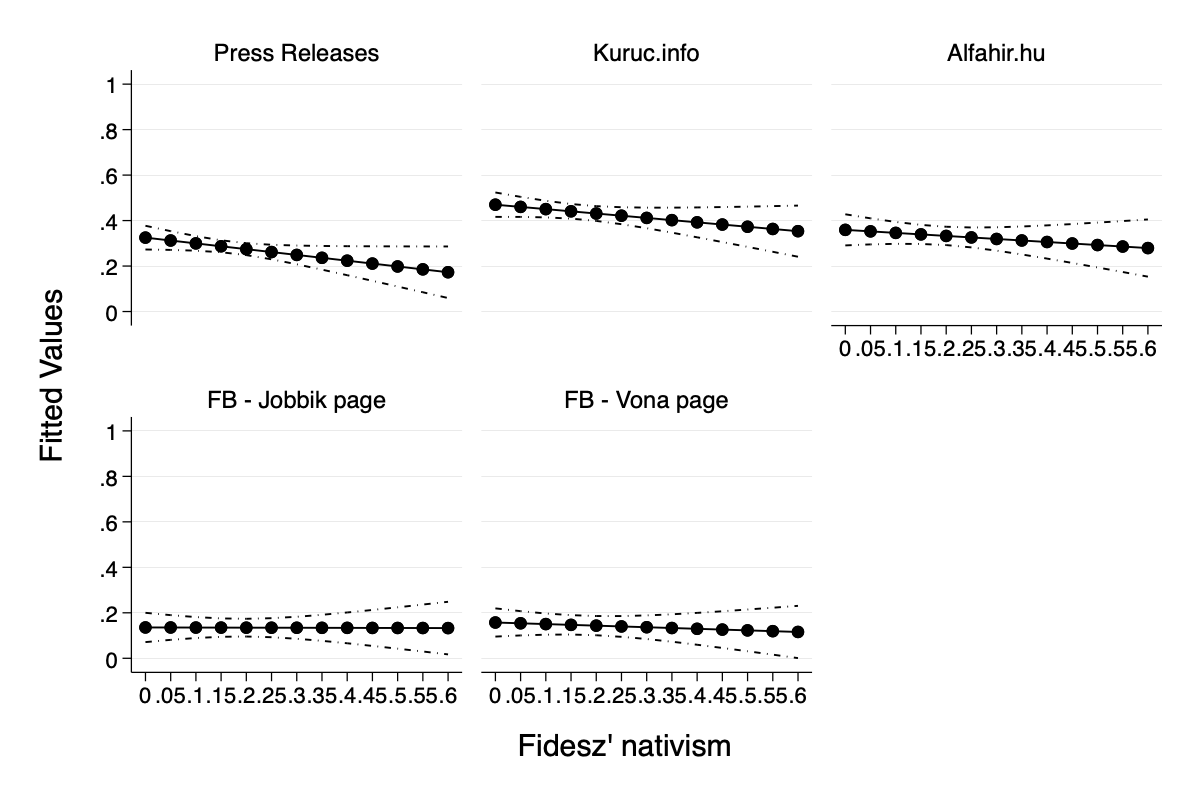 Note: The marginal effects figure is estimated based on the two-way interaction shown in model 2 in table 1 in the main text. Figure 2: Marginal effects of the share of undecided voters on Jobbik’s nativism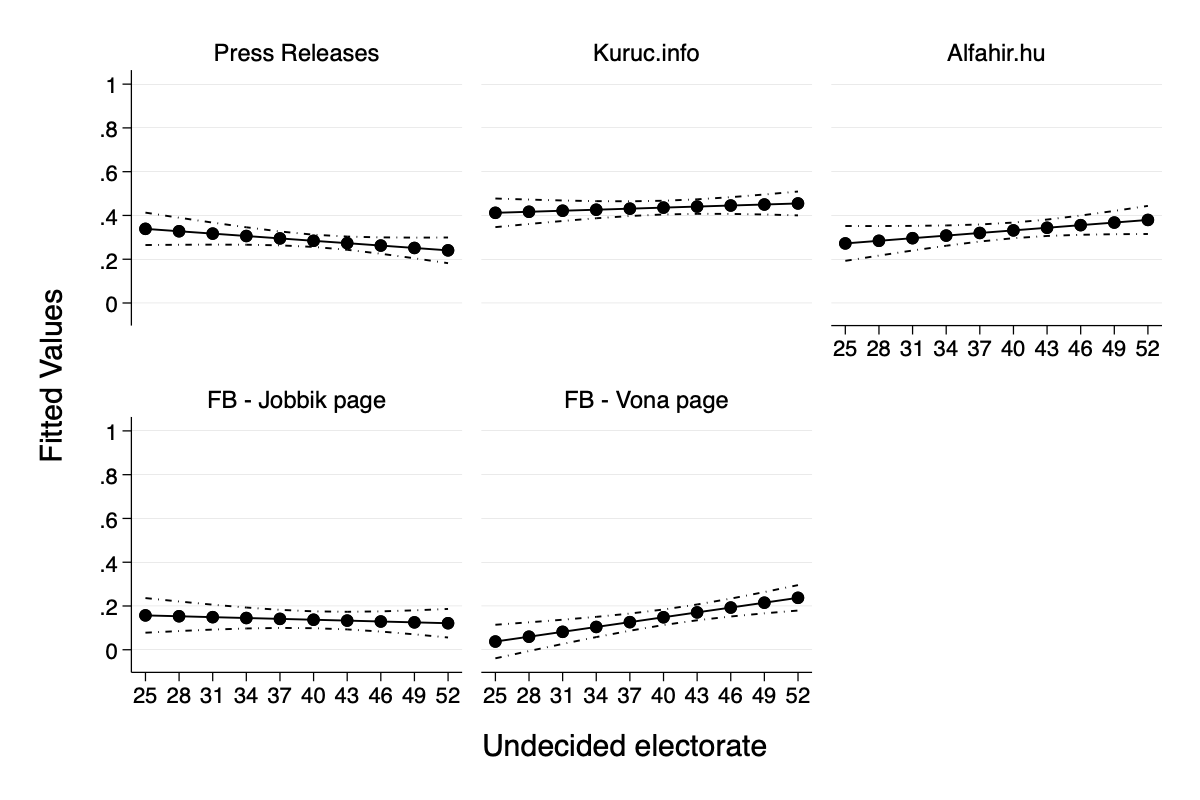 Note: The marginal effects figure is estimated based on the two-way interaction shown in model 3 in table 1 in the main text. Figure 3: Electoral share of Jobbik in public opinion polls and national elections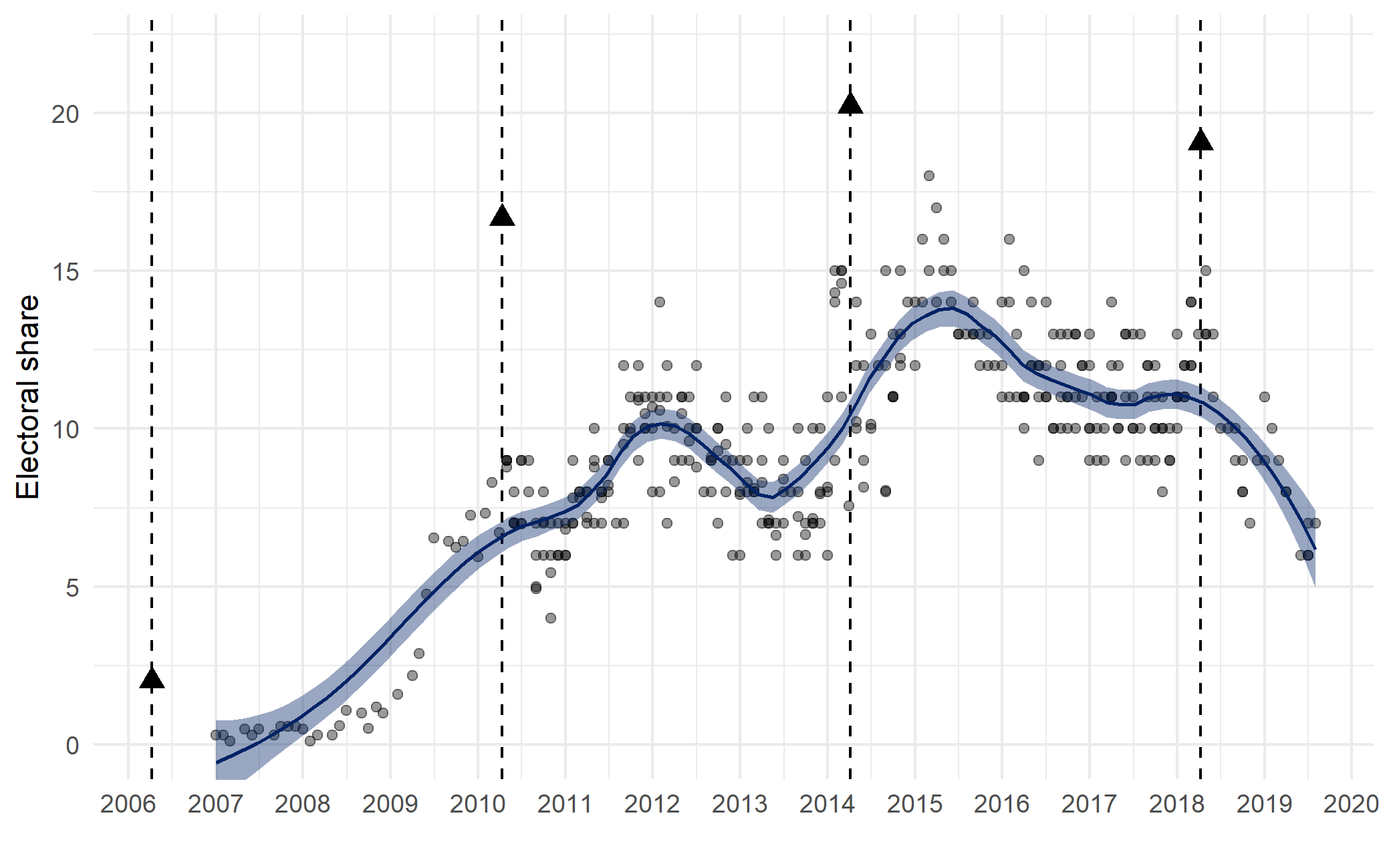 Note: The vertical reference lines show the four national parliamentary elections Jobbik contested (in 2006 in a coalition with MIÉP), the triangles show the vote share the party achieved. Appendix C: Content based transformation of nativism and populismFigure 1: Over time prevalence of the most prevalent keywords associated with anti-Roma and anti-immigration mobilization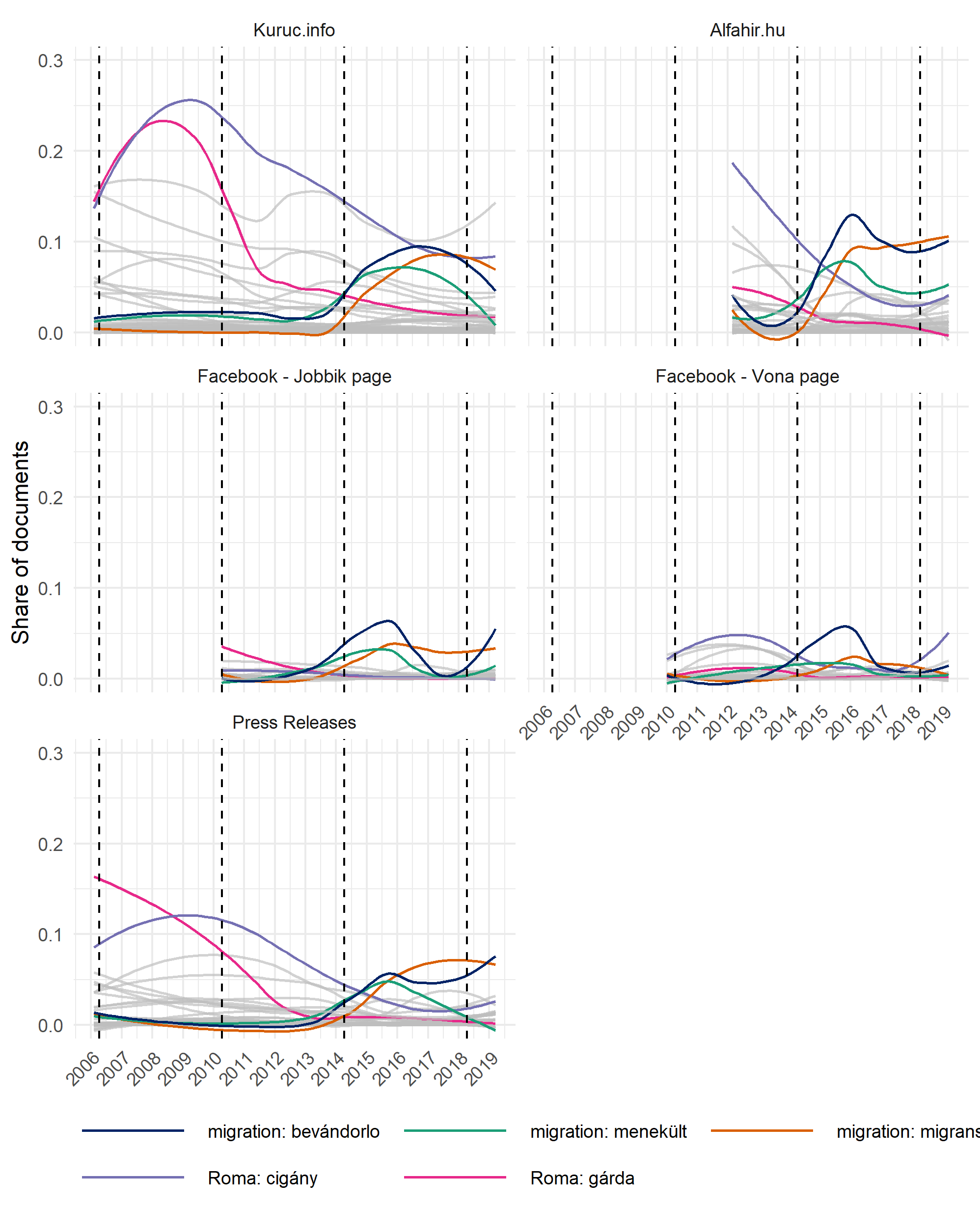 Note: The coloured line represents the LOESS smoother we apply on all documents within a corpus. The dashed vertical reference lines represent the dates of the national parliamentary elections.Figure 2: Over time prevalence of documents classified as having a people centrist or an anti-establishment appeal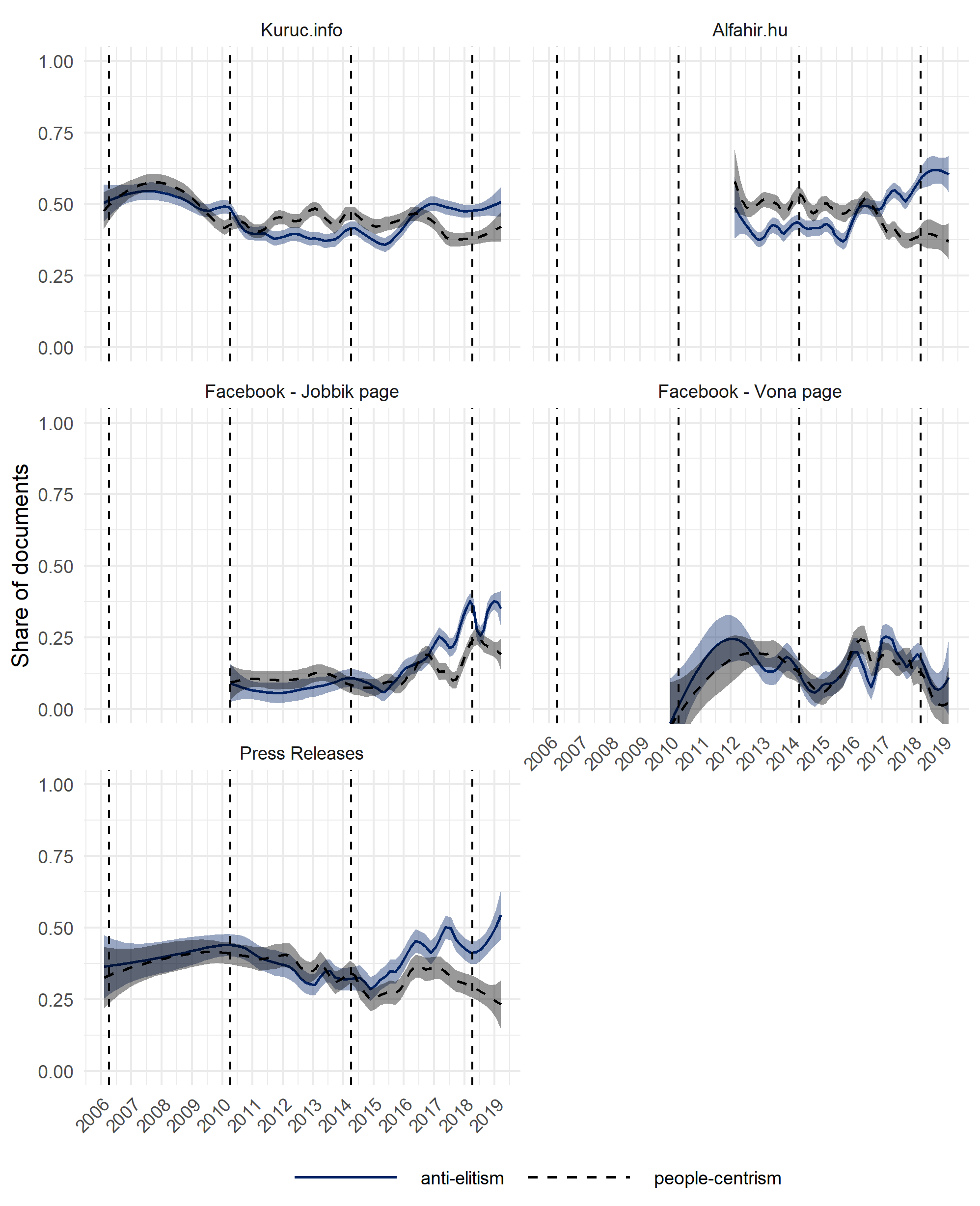 Note: The coloured line represents the LOESS smoother we apply on all documents within a corpus and its associated 95 percent confidence interval. The dashed vertical reference lines represent the dates of the national parliamentary elections. Appendix D: Distribution of documents classified with a proportional measureFigure 1: Documents with a nativist and populist appeal on the different platforms 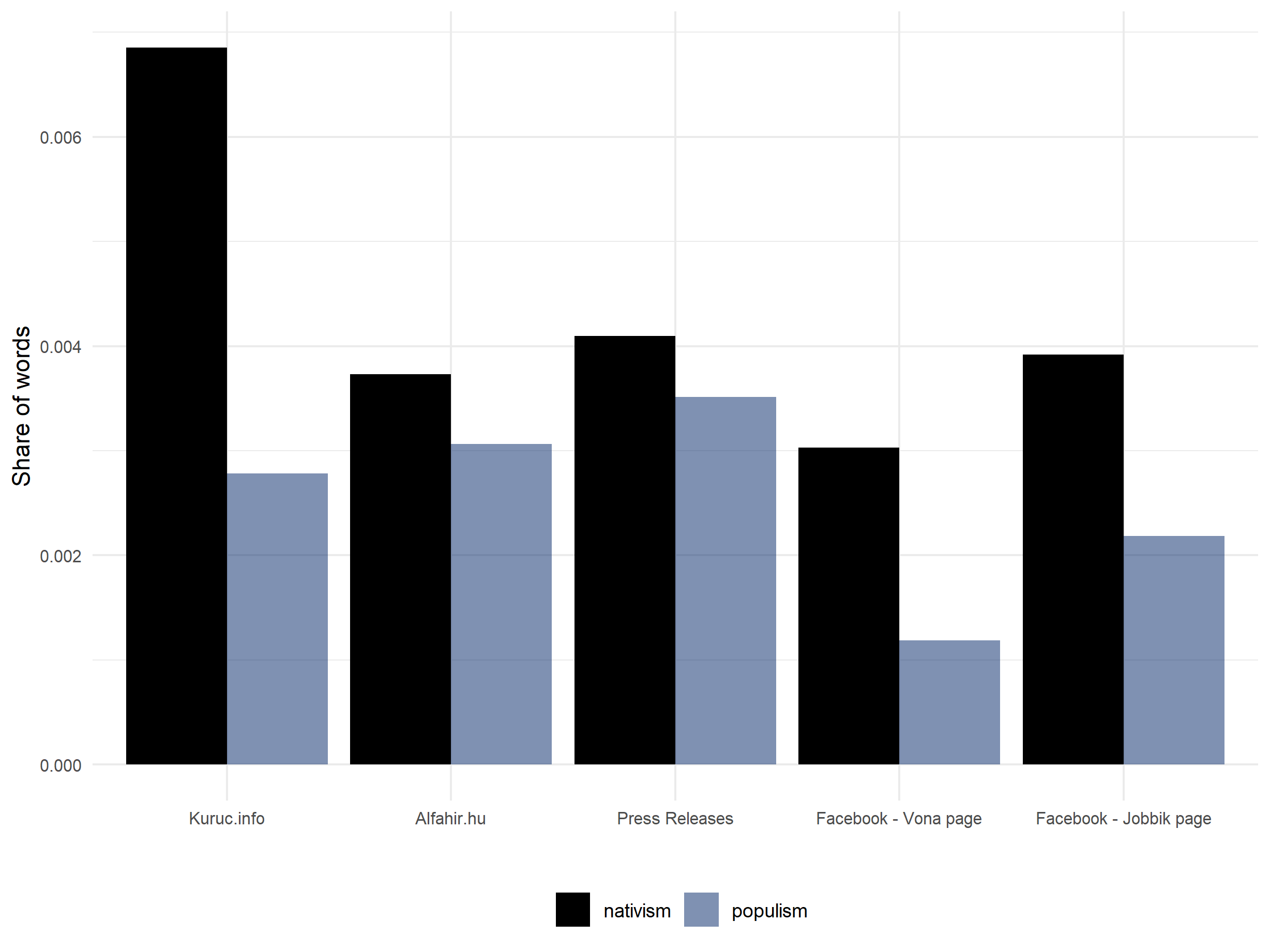 Figure 2: The share of documents over time with a populist or nativist appeal on the different platforms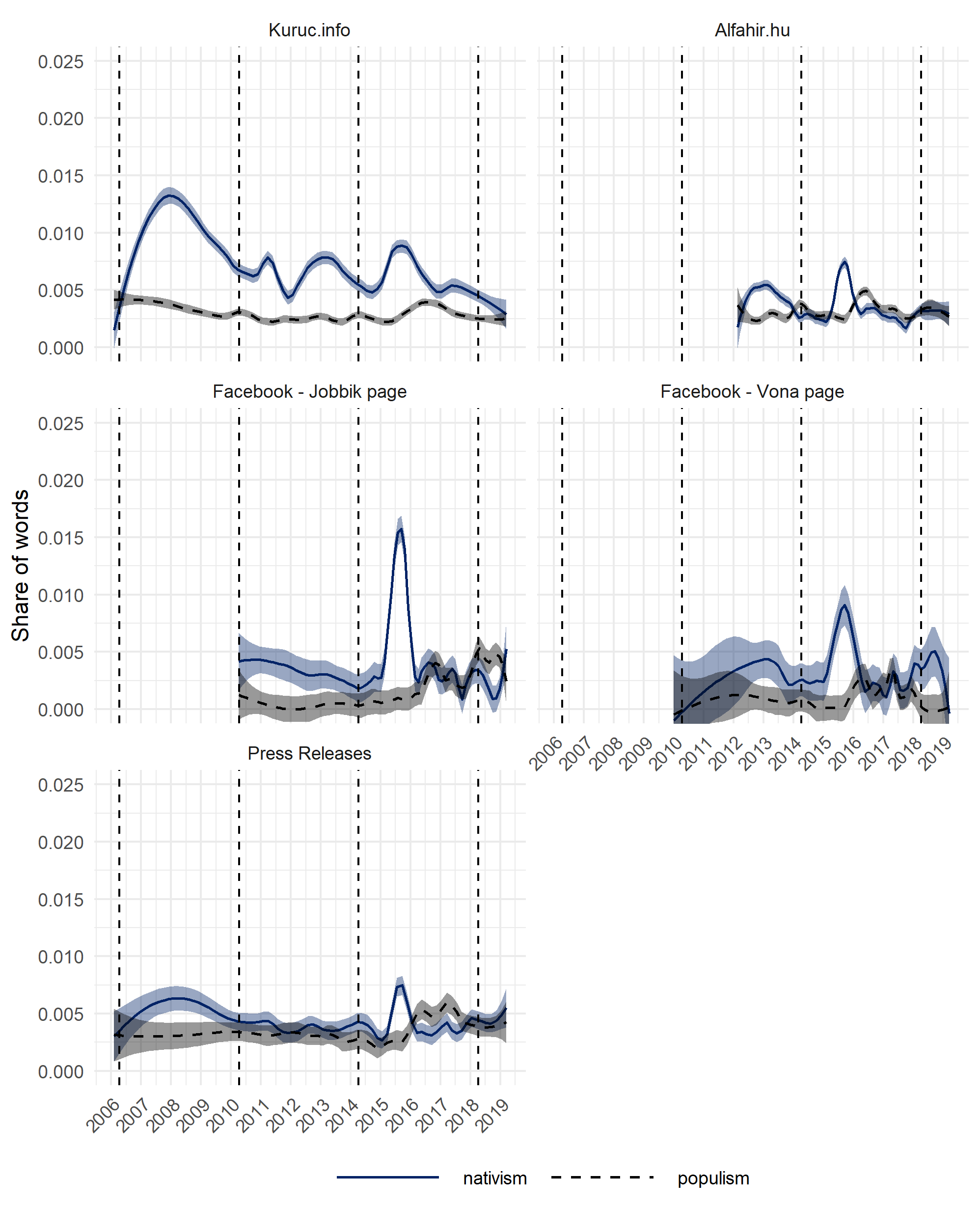 Note: The coloured line represents the LOESS smoother we apply on all documents within a corpus and its associated 95 percent confidence interval. The dashed vertical reference lines represent the dates of the national parliamentary elections. ConceptSourceHungarianEnglish (approximate translation)Anti-elitismPrevious Literatureantidemokratikus*anti-democratic*Anti-elitismPrevious Literaturearrog*arrogant*Anti-elitismPrevious Literatureárulás*traitor*Anti-elitismPrevious Literatureáruló*betrayal*Anti-elitismPrevious Literaturebotrány*scandal*Anti-elitismPrevious Literaturebürokr*bureaucratic *Anti-elitismPrevious LiteratureeliteliteAnti-elitismPrevious Literaturefélrevezet*deceive*Anti-elitismPrevious Literaturegyáva*coward*Anti-elitismPrevious Literaturehatalom*rule*Anti-elitismPrevious Literaturehazug*liar*Anti-elitismPrevious LiteratureigazságjustAnti-elitismPrevious Literatureigazságotthe justAnti-elitismPrevious LiteratureigazságtalanunjustAnti-elitismPrevious LiteraturekorruptcorruptAnti-elitismPrevious Literaturemagánérdek*private interest*Anti-elitismPrevious Literaturemeghátr*retreat*Anti-elitismPrevious Literaturemegtéveszt*deceive*Anti-elitismPrevious Literatureoligarch*oligarch*Anti-elitismPrevious Literaturepropagand*propagand*Anti-elitismPrevious Literature^rendszer[^(es)]+“system” or order, but not “regular”Anti-elitismPrevious Literaturerezsim*regime*Anti-elitismPrevious Literatureszégye*shame*Anti-elitismManifestocsalás*cheating*Anti-elitismManifestoellop*steal*Anti-elitismManifestoelszámol*hold to account*Anti-elitismManifestolop*steal*Anti-elitismManifestomentelm*immunity*Anti-elitismManifestorendszersystemAnti-elitismContext Specificdiktát*dictat*Anti-elitismContext Specificmaffiakormány*mafia government*Anti-elitismContext Specificmaffiaállam*mafia state*Anti-elitismContext Specificmegalku*opportunist*Anti-elitismContext Specificoffshore*offshore*Anti-elitismContext Specificpolitikus bűn*politician crime*Anti-elitismContext Specificpolitikusbűn*politician crime*Anti-elitismContext Specificönkény*arbitrariness*Anti-elitismContext Specificvisszaél*misuse*People-centrismPrevious Literature^nemzeti*$[^(együttmuködés)]+national*, but not national cooperationPeople-centrismPrevious Literatureállampolgár*citizen*People-centrismPrevious Literaturedolgozó ember*working people*People-centrismPrevious Literatureegyszerű ember*simple people*People-centrismPrevious Literaturemagyar ember*Hungarian people*People-centrismPrevious Literaturenormális ember*normal people*People-centrismPrevious Literaturerengeteg ember*multitude of people*People-centrismPrevious Literaturetisztességes ember*honest people*People-centrismPrevious LiteraturenépfolkPeople-centrismPrevious Literaturereferend*referend*People-centrismPrevious Literatureszavazóbáz*voter base*People-centrismPrevious Literatureválasztóink*our voters*People-centrismManifestokonzultá*consult*People-centrismManifestonéphezfor the people*People-centrismManifestonépnekto the people*People-centrismManifestonéppelwith the peoplePeople-centrismManifestonépszavaz*people's vote*People-centrismManifestoválasztókvoters*People-centrismContext Specificnépakar*popular will*People-centrismContext Specificpolgárikezdemény*citizen initiative*People-centrismContext Specificválasztói akarat*voters’ will*People-centrismContext Specificválasztók akarat*the voters’ will*NativismPrevious Literatureanyaország*motherland*/ homeland*NativismPrevious Literaturearab*arab*NativismPrevious Literaturebetelepítés*resettlement*NativismPrevious Literaturebevándorl*immigrant*NativismPrevious Literaturecigány*gipsy*NativismPrevious Literatureelcigányos*To become populated by gypsiesNativismPrevious LiteraturehatárborderNativismPrevious Literaturehatárato the borderNativismPrevious Literaturehatáronon the borderNativismPrevious LiteraturehatártborderNativismPrevious Literaturehatárzár*border fence*NativismPrevious Literaturehatárőrborder guardNativismPrevious Literatureholokauszt*holocaust*NativismPrevious Literatureidegenforeign/foreignerNativismPrevious LiteratureidegenekforeignersNativismPrevious Literatureizrael*Israel*NativismPrevious Literaturekóserkosher*NativismPrevious Literaturemenekült*refugee*NativismPrevious Literaturemigráns*migrant*NativismPrevious Literaturemuszlim*Muslim*NativismPrevious Literaturezsidó*jew*NativismManifestodemográfi*demography*NativismManifestoelcsatolt terület*detached territory*NativismManifestoKárpát-medence*Carpathian Basin*NativismManifestomagyarság*Hungarians/Hungarianism*NativismManifestoszegreg*segregate*NativismManifestoTrianon*Trianon*NativismContext Specificelcigányos*becomes populated by gipsies*NativismContext Specificelszakított magyar*detached Hungar*NativismContext Specificelszakított nemzet*detached nation*NativismContext Specificelszakított ország*detached country*NativismContext Specificelszakított terület*detached country*NativismContext SpecificFehér ember*White man*NativismContext SpecificGárda*Guard*NativismContext Specificholokam*holofiction*NativismContext SpecificHorthy*Horthy*NativismContext Specificnéger*nigger*NativismContext SpecificromaRomaNativismContext Specificturul*turul*PeriodKuruc.infoAlfahir.huFacebook - Jobbik pageFacebook - Vona pagePress ReleasesFirst observation 01.02.200618.02.201207.04.201002.01.201006.02.2006Last observation 14.03.201915.03.201915.03.201915.03.201915.03.2019Corpus characteristicsCorpus characteristicsCorpus characteristicsCorpus characteristicsCorpus characteristicsCorpus characteristicsTotal number of documents 2197717432748134857582Average length of document (# of words) 6895996692233Number of classified documents (share in corpus in parenthesis)Number of classified documents (share in corpus in parenthesis)Number of classified documents (share in corpus in parenthesis)Number of classified documents (share in corpus in parenthesis)Number of classified documents (share in corpus in parenthesis)Number of classified documents (share in corpus in parenthesis)Populist5521 (25%)4362 (25%)293 (4%)113 (3%)1095 (14%)Nativist10281 (47%)5708 (33%)690 (9%)346 (10%)1837 (24%)Co-occurrence (share in corpus in parenthesis)Co-occurrence (share in corpus in parenthesis)Co-occurrence (share in corpus in parenthesis)Co-occurrence (share in corpus in parenthesis)Co-occurrence (share in corpus in parenthesis)Co-occurrence (share in corpus in parenthesis)Populism and Nativism3767 (17%)2014 (12%)36 (0%)39 (1%)355 (5%)